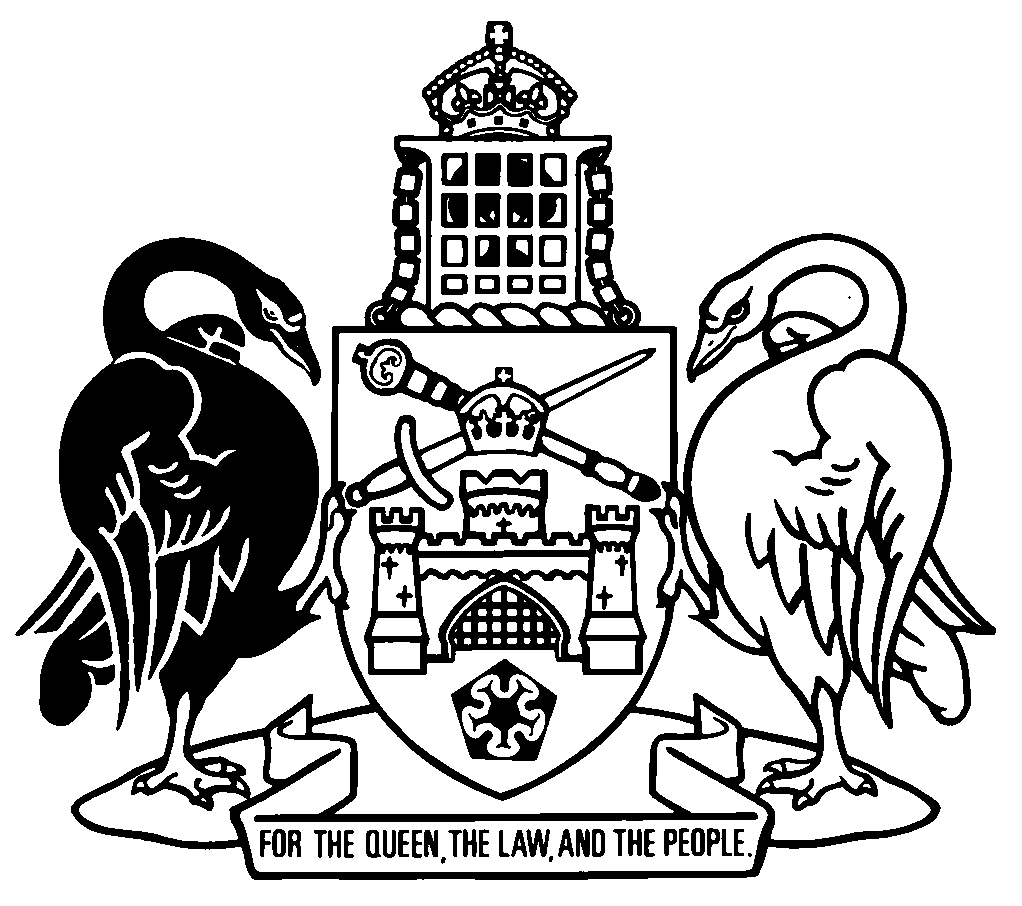 Australian Capital TerritoryResidential Tenancies Regulation 1998    SL1998-17made under theResidential Tenancies Act 1997Republication No 10Effective:  1 November 2019 – 2 March 2021Republication date: 1 November 2019Last amendment made by A2019-5About this republicationThe republished lawThis is a republication of the Residential Tenancies Regulation 1998, made under the Residential Tenancies Act 1997 (including any amendment made under the Legislation Act 2001, part 11.3 (Editorial changes)) as in force on 1 November 2019.  It also includes any commencement, amendment, repeal or expiry affecting this republished law to 1 November 2019.  The legislation history and amendment history of the republished law are set out in endnotes 3 and 4. Kinds of republicationsThe Parliamentary Counsel’s Office prepares 2 kinds of republications of ACT laws (see the ACT legislation register at www.legislation.act.gov.au):authorised republications to which the Legislation Act 2001 appliesunauthorised republications.The status of this republication appears on the bottom of each page.Editorial changesThe Legislation Act 2001, part 11.3 authorises the Parliamentary Counsel to make editorial amendments and other changes of a formal nature when preparing a law for republication.  Editorial changes do not change the effect of the law, but have effect as if they had been made by an Act commencing on the republication date (see Legislation Act 2001, s 115 and s 117).  The changes are made if the Parliamentary Counsel considers they are desirable to bring the law into line, or more closely into line, with current legislative drafting practice.  This republication includes amendments made under part 11.3 (see endnote 1).Uncommenced provisions and amendmentsIf a provision of the republished law has not commenced, the symbol  U  appears immediately before the provision heading.  Any uncommenced amendments that affect this republished law are accessible on the ACT legislation register (www.legislation.act.gov.au). For more information, see the home page for this law on the register.ModificationsIf a provision of the republished law is affected by a current modification, the symbol  M  appears immediately before the provision heading.  The text of the modifying provision appears in the endnotes.  For the legal status of modifications, see the Legislation Act 2001, section 95.PenaltiesAt the republication date, the value of a penalty unit for an offence against this law is $160 for an individual and $810 for a corporation (see Legislation Act 2001, s 133).Australian Capital TerritoryResidential Tenancies Regulation 1998made under theResidential Tenancies Act 1997Contents	Page	1	Name of regulation	2	1AA	Notes	2	1A	Prescribed agreement not residential tenancy agreement—Act, s 6D (1) (d)	2	1B	Smoke alarms and installation of smoke alarms—Act, s 11B	3	1C	Disapplication of Legislation Act, s 47 (6)	4	2	Prescribed period for depositing bond—Act, s 23 (6)	4	4A	Appropriate action under warrant—Act, s 40	5	5	Service of termination notice	5	5A	Rent increase threshold—Act, s 64B and s 68	6	6	Refusing registration of standard guarantee contract—Act, s 136 (2) (c) (i)	6	7	Commercial guarantee excluded matters—Act, s 136 (2) (c) (ii)	7Endnotes		8	1	About the endnotes	8	2	Abbreviation key	8	3	Legislation history	9	4	Amendment history	11	5	Earlier republications	12Australian Capital TerritoryResidential Tenancies Regulation 1998     made under theResidential Tenancies Act 19971	Name of regulationThis regulation is the Residential Tenancies Regulation 1998.1AA	NotesA note included in this regulation is explanatory and is not part of this regulation.Note	See the Legislation Act, s 127 (1), (4) and (5) for the legal status of notes.1A	Prescribed agreement not residential tenancy agreement—Act, s 6D (1) (d)	(1)	An agreement relating to the occupation of premises is a prescribed agreement if—	(a)	the agreement is between the Territory (the lessor) and a person (the lessee); and	(b)	the agreement includes a term that makes the lessor liable to pay the lessee, on the date of effect, an exit payment calculated in accordance with the following formula:	(2)	In this section:date of effect means the date of effect stated in the agreement.market value, of premises, means a valuation of the premises as if—	(a)	the land relating to the premises were subject to a units plan under the Unit Titles Act 2001; and	(b)	the rights and obligations mentioned in the agreement were rights and obligations in relation to a unit within a units plan under the Unit Titles Act 2001.market value at entry means the market value of the premises to which the agreement relates on the day the lessee pays the sublease consideration.market value at exit means the market value of the premises to which the agreement relates on the date of effect.sublease consideration means the sublease consideration stated in the agreement.1B	Smoke alarms and installation of smoke alarms—Act, s 11B	(1)	A smoke alarm installed at premises subject to a residential tenancy agreement—	(a)	must—	(i)	comply with AS 3786; and 	(ii)	be functional; and	(iii)	be installed on or near the ceiling; and	(b)	may be—	(i)	battery-operated; or	(ii)	hard-wired.Note	AS 3786 requires a hard-wired smoke alarm to also have a secondary power source.	(2)	A smoke alarm must be installed in premises subject to a residential tenancy agreement—	(a)	in each storey of the premises containing a bedroom—	(i)	in every corridor or hallway associated with a bedroom; and	(ii)	if there is no corridor or hallway—between each part of the premises containing a bedroom and the remainder of the premises; and	(b)	in each storey of the premises not containing a bedroom.Note	Other requirements may apply in relation to the installation of smoke alarms, for example, requirements under the Building Act 2004.	(3)	In this section:AS 3786 means Australian Standard 3786 Smoke alarms using scattered light, transmitted light or ionization as in force from time to time.1C	Disapplication of Legislation Act, s 47 (6)	(1)	The Legislation Act, section 47 (6) does not apply to AS 3786 under section 1B.Note	AS 3786 does not need to be notified under the Legislation Act because s 47 (6) does not apply (see Legislation Act, s 47 (7)).  The standard may be purchased at www.standards.org.au.	(2)	However, the director-general must make a copy of AS 3786 available for inspection by members of the public during ordinary business hours at a place decided by the director-general. 2	Prescribed period for depositing bond—Act, s 23 (6)The period within which the amount of the bond must be deposited with the Territory is—	(a)	if the tenant pays the bond to the lessor, the period that ends 2 weeks after the later of the following:	(i)	the day the bond is paid;	(ii)	the day the tenancy commences; or	(b)	if the tenant pays the bond to the lessor’s agent, the period that ends 4 weeks after the later of the days mentioned in paragraph (a).4A	Appropriate action under warrant—Act, s 40It is appropriate for a police officer to physically remove a person from premises—	(a)	between 8 am and 6 pm from Monday to Thursday, other than on a public holiday; or	(b)	if authorised by the warrant in exceptional circumstances—at any time.5	Service of termination noticeFor the Act, section 58 (1) (b) and section 59 (1) (b) a termination notice must be served—	(a)	on an individual—	(i)	by delivering it to the person personally; or	(ii)	by leaving it at, or sending it by prepaid post to, the address of the place of residence or business of the person last known to the person serving the document; or	(iii)	by leaving it at, or sending it by prepaid post to, the address for service provided by the person under the Residential Tenancies Act 1997, schedule 1 (Prescribed terms), clause 98; or	(b)	on a corporation—by leaving it at, or sending it by prepaid post to, the head office, a registered office or a principal office of the corporation.5A	Rent increase threshold—Act, s 64B and s 68	(1)	The prescribed amount is the amount worked as follows:	(2)	In this section:index number means the rents component of the housing group of the Consumer Price Index for Canberra published from time to time by the Australian statistician.PI means the percentage increase in the index number over the period since the last rental rate increase or since the beginning of the residential tenancy agreement (whichever is later).6	Refusing registration of standard guarantee contract—Act, s 136 (2) (c) (i)	(1)	The commissioner must refuse to register a standard guarantee contract if the contract—	(a)	allows a tenant or lessor to subrogate the party’s rights or remedies to another party; or	(b)	allows the provider to be party to a tenancy dispute; or	(c)	allows the provider to recover an amount from the tenant that could not be deducted from a bond under the Act, section 31; or	(d)	allows the provider to recover an amount from the tenant without—	(i)	the tenant’s consent; or	(ii)	an ACAT order, following an application by the lessor, to the effect that the tenant is liable for the amount; or	(e)	allows a provider to approve or otherwise influence a decision of the lessor in relation to a residential tenancy agreement, including a tenancy dispute; or	(f)	prohibits a tenant from terminating the contract without the consent of the other parties if the relevant residential tenancy agreement ends; or	(g)	otherwise gives the provider or lessor under a commercial guarantee any right or remedy against the tenant that the lessor would not have if the lessor had not accepted a guarantee in addition to or in place of a bond.Note	Standard guarantee contract—see the Act, s 102.	(2)	In making a decision under subsection (1), the commissioner may consult with any entity that has expertise in residential tenancy matters.Examplean entity representing residential tenants or lessors	(3)	In this section:provider means a party to a commercial guarantee that is not a lessor or tenant.7	Commercial guarantee excluded matters—Act, s 136 (2) (c) (ii)A commercial guarantee must not include a term that has the effect of doing any of the things mentioned in section 6 (1).Note 1	A commercial guarantee is void to the extent it includes a matter that must be excluded (see Act, s 16 (5)).Note 2	Commercial guarantee—see the Act, s 102.Endnotes1	About the endnotesAmending and modifying laws are annotated in the legislation history and the amendment history.  Current modifications are not included in the republished law but are set out in the endnotes.Not all editorial amendments made under the Legislation Act 2001, part 11.3 are annotated in the amendment history.  Full details of any amendments can be obtained from the Parliamentary Counsel’s Office.Uncommenced amending laws are not included in the republished law.  The details of these laws are underlined in the legislation history.  Uncommenced expiries are underlined in the legislation history and amendment history.If all the provisions of the law have been renumbered, a table of renumbered provisions gives details of previous and current numbering.  The endnotes also include a table of earlier republications.2	Abbreviation key3	Legislation historyThis regulation was originally the Residential Tenancies Regulations.  It was renamed under the Legislation Act 2001.Residential Tenancies Regulation 1998 SL1998-17 notified 28 May 1998 (Gaz 1998 No S146)commenced 25 May 1998 (s 2)as amended byLegislation (Consequential Amendments) Act 2001 A2001-44 pt 333notified 26 July 2001 (Gaz 2001 No 30)s 1, s 2 commenced 26 July 2001 (IA s 10B)pt 333 commenced 12 September 2001 (s 2 and see Gaz 2001 No S65)Residential Tenancies Amendment Act 2005 A2005-39 s 28notified LR 31 August 2005s 1, s 2 commenced 31 August 2005 (LA s 75 (1))s 28 commenced 28 February 2006 (s 2 and LA s 79)Justice and Community Safety Legislation Amendment Act 2005 (No 4) A2005-60 sch 1 pt 1.24notified LR 1 December 2005s 1, s 2 taken to have commenced 23 November 2005 (LA s 75 (2))sch 1 pt 1.24 commenced 22 December 2005 (s 2 (4))Residential Tenancies Amendment Regulation 2006 (No 1) SL2006-42notified LR 3 August 2006s 1, s 2 commenced 3 August 2006 (LA s 75 (1))remainder commenced 4 August 2006 (s 2)ACT Civil and Administrative Tribunal Legislation Amendment Act 2008 A2008-36 sch 1 pt 1.45notified LR 4 September 2008s 1, s 2 commenced 4 September 2008 (LA s 75 (1))sch 1 pt 1.45 commenced 2 February 2009 (s 2 (1) and see ACT Civil and Administrative Tribunal Act 2008 A2008-35, s 2 (1) and CN2009-2)Residential Tenancies Amendment Regulation 2012 (No 1) SL2012-11notified LR 26 March 2012s 1, s 2 commenced 26 March 2012 (LA s 75 (1))remainder commenced 27 March 2012 (s 2)Statute Law Amendment Act 2017 (No 2) A2017-28 sch 1 pt 1.4notified LR 27 September 2017s 1, s 2 commenced 27 September 2017 (LA s 75 (1))sch 1 pt 1.4 commenced 11 October 2017 (s 2)Residential Tenancies Amendment Regulation 2018 (No 1) SL2018-5notified LR 4 May 2018s 1, s 2 commenced 4 May 2018 (LA s 75 (1))remainder commenced 7 May 2018 (s 2, see Residential Tenancies Amendment Act 2017 A2017-32, s 2 (2) and LA s 79)Residential Tenancies Amendment Act 2019 A2019-5 pt 3notified LR 4 March 2019s 1, s 2 commenced 4 March 2019 (LA s 75 (1))pt 3 commenced 1 November (s 2 (1) and CN2019-18)4	Amendment historyName of regulations 1	am R1 LA; R2 LANotess 1AA	ins SL2018-5 s 4Prescribed agreement not residential tenancy agreement—Act, s 6D (1) (d)s 1A	ins SL2012-11 s 4Smoke alarms and installation of smoke alarms—Act, s 11Bs 1B	ins A2017-28 amdt 1.8Disapplication of Legislation Act, s 47 (6)s 1C	ins A2017-28 amdt 1.8Prescribed period for depositing bond—Act, s 23 (6)s 2	om A2001-44 amdt 1.3667	ins SL2006-42 s 4Interpretations 3	om A2001-44 amdt 1.3667Interests 4	om A2005-60 amdt 1.131Appropriate action under warrant—Act, s 40s 4A	ins A2005-39 s 28Rent increase threshold—Act, s 64B and s 68s 5A	ins A2019-5 s 24Refusing registration of standard guarantee contract—Act, s 136 (2) (c) (i)s 6	om A2008-36 amdt 1.596	ins SL2018-5 s 5Commercial guarantee excluded matters—Act, s 136 (2) (c) (ii)s 7	om A2008-36 amdt 1.596	ins SL2018-5 s 5Form of termination notices 8	om A2001-44 amdt 1.3667Termination noticesch	om A2001-44 amdt 1.36685	Earlier republicationsSome earlier republications were not numbered. The number in column 1 refers to the publication order.  Since 12 September 2001 every authorised republication has been published in electronic pdf format on the ACT legislation register.  A selection of authorised republications have also been published in printed format. These republications are marked with an asterisk (*) in column 1.  Electronic and printed versions of an authorised republication are identical. ©  Australian Capital Territory 2019A = ActNI = Notifiable instrumentAF = Approved formo = orderam = amendedom = omitted/repealedamdt = amendmentord = ordinanceAR = Assembly resolutionorig = originalch = chapterpar = paragraph/subparagraphCN = Commencement noticepres = presentdef = definitionprev = previousDI = Disallowable instrument(prev...) = previouslydict = dictionarypt = partdisallowed = disallowed by the Legislative r = rule/subruleAssemblyreloc = relocateddiv = divisionrenum = renumberedexp = expires/expiredR[X] = Republication NoGaz = gazetteRI = reissuehdg = headings = section/subsectionIA = Interpretation Act 1967sch = scheduleins = inserted/addedsdiv = subdivisionLA = Legislation Act 2001SL = Subordinate lawLR = legislation registersub = substitutedLRA = Legislation (Republication) Act 1996underlining = whole or part not commencedmod = modified/modificationor to be expiredRepublication No and dateEffectiveLast amendment made byRepublication forR1
27 Jun 200227 Jun 2002-
2 Nov 2004A2001-44amendments by A2001-44R2
3 Nov 20043 Nov 2004-
21 Dec 2005A2001-44editorial amendments under Legislation ActR3
22 Dec 200522 Dec 2005-
27 Feb 2006A2005-60amendments by A2005-60R4
28 Feb 200628 Feb 2006-
3 Aug 2006A2005-60amendments by A2005-39R5
4 Aug 20084 Aug 2008-
1 Feb 2009SL2006-42amendments by SL2006-42R6
2 Feb 20092 Feb 2009–
26 Mar 2012A2008-36amendments by A2008-36R7
27 Mar 201227 Mar 2012–
10 Sept 2017SL2012-11amendments by SL2012-11R8
11 Oct 201711 Oct 2017–
6 May 2018A2017-28amendments by A2017-28R9
7 May 20187 May 2018–
31 Oct 2019SL2018-5amendments by SL2018-5